Månedsbrev oktober

Det har vært en fin start og en god tilvenning hos Huldrene. Vi har blitt en mer sammensveiset gjeng, hvor struktur og regler begynner å sette seg både hos barn og voksne på avdelingen. Vi har hatt mange fine dager med sol og varme siden oppstart, og vi har vært innom flere plasser i nærområde til barnehagen. Vi har blant annet vært i «skogen» ved REMA 1000 og truffet på både dyrene fra «hakkebakkeskogen» og «Bjørnis». 
Vi sang sanger til dyrene og slukket brann ute med brannslangen – veldig mange flinke brannmenn(barn) som går på Huldrene.
Vi har hatt masse tid med barna på gulvet, der lek og kos går igjen i løpet av dagen. Barna har et stort behov for trygghet og omsorg i denne fasen, og støtte i lek og samhandling med andre. Relasjoner bygges, og nye vennskap er blitt til. De er blitt veldig trygge på hverandre, og barna står ofte ivrig og venter når vennene deres er på vei inn fra garderoben om morgenen.  Vi har delt opp gruppen to dager i kjernetiden, samt hatt lekegrupper med barns medvirkning resten av uken. På denne måten finner barna ro i den ellers travle hverdagen, og kan fordype seg i lek og andre aktiviteter, både ute og inne.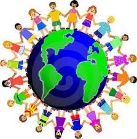 I september måned har vi hatt flere formingsaktiviteter, med tegning, maling, klipping og liming. Barna får prøvd seg på finmotoriske øvelser, og de har hatt det kjempe gøy i prosessen. De har blant annet laget rev av ulike materialer, brannbil og laget høstvindu av blader i alle naturens farger. Barna har fått hengt opp bladene selv på vindu, med kontaktpapir. 

Da vi er i denne spesielle situasjonen som er nå, er terskelen mindre for å sende voksne og barn hjem med symptomer. Det vil si at det i noen perioder kan være mindre faste voksne på avdeling, mindre bemanning og gjerne vikarer. Hvis dette skjer vil det være vanskelig å følge planene som vi har laget da sikkerheten til barna kommer først. Er det spørsmål rundt dette er det bare å spør Karina eller Lene. 

I oktober måned blir det internasjonal måned. Det blir fokus på ulike kulturer og mangfold, tilhørighet og likeverd. Som vi skrev tidligere, er det å bygge et fellesskap med rom for ulikheter noe vi jobber med kontinuerlig. Vi setter ord på følelser, og hjelper hverandre med å forstå. 
Tidligere har vi stilt med foreldrearrangement i forbindelse FN-dagen, noe vi ikke har mulighet til dette året grunnet covid19. Vi ønsker likevel å feire sammen med barna våre avdelingsvis. Hvis dere har noe dere ønsker å bidra med fra deres hjemland som for eksempel musikk, sang, lek eller noe annet så bare gi beskjed til en av oss voksne på avdeling. 
Vi skal også lage kunst til FN-dagen som dere kan kjøpe. Summen fra dette prosjektet vil gå til barnehjemmet i India, og dere kan betale med vips.

Vi skal fortsette med Hakkebakkeskogen og fokuset de første ukene er klatremus. Vi kommer til å snakke om mus, hva den spiser og hvor den bor. Vi skal lage mus av ulike formingsmateriale og vi skal synge om klatremus. De har allerede hilst på klatremus som sover i en av koffertene her på Huldrene.

Foreldresamtaler vil bli i slutten av oktober måned. Vi kommer til å henge opp lapp i gangen med datoer og klokkeslett, så skriver dere på den tiden som passer best. 
Uke 41 høstferie. Fatima skal være hos oss torsdag og fredag denne uken. 

Informasjon:Husk å sjekke i boksene at barna har klær etter vær. Det kan være lurt å ha fleece eller ull som vi kan bruke under regntøy på regnete høstdager. Lurt å ha støvler liggende i barnehagen da de ofte melder regn på denne årstiden.  Foreldresamtaler i slutten av oktoberHusk å vaske hender før dere går inn, og ikke mer en 3 foreldre om gangen. 

Hilsen HuldreneMånedsplan oktober huldreneMandagTirsdagOnsdagTorsdagFredag 1.10Lek ute/ inne i grupper 2.10Lek ute/ inneAtelier i gruppe/Musikksamling 5.10Frilek-ute/inne  i grupperVarmmåltid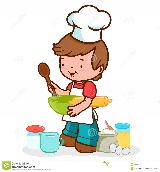 6.10Gul gruppe: Samling Grønn gruppe: Turdag7.10Gul gruppe: TurdagGrønn gruppe: Samling8.10Lek ute/ inne i grupper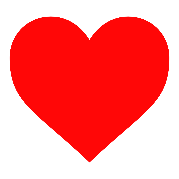 9.10Lek ute/ inneAtelier i gruppe/Musikksamling i grupper12.10Varmmåltid13.10Gul gruppe: Samling Grønn gruppe: Turdag14.10Gul gruppe: TurdagGrønn gruppe:
Samling 15.10Lek ute/ inne i grupper16.10Lek ute/ inne19.10Frilek-ute/inne  i grupperVarmmåltid20.10Gul gruppe: Samling Grønn gruppe: Turdag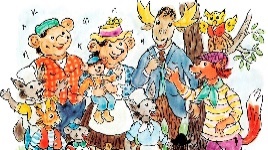 21.10Gulgruppe: TurdagGrønngruppe:
Samling 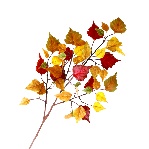 22.10Lek ute/ inne i grupper23.10Lek ute/inne

Feirer FN - dagen26.10Frilek-ute/inne  i grupperVarmmåltid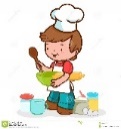 27.10Gul gruppe: Samling Grønn  gruppe: Turdag28.10Gulgruppe: TurdagGrønngruppe:
Samling29.10Lek ute/ inne i grupper30.10Lek ute/ inneAtelier i gruppe/Musikksamling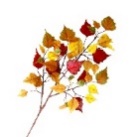 Foreldresamtaler